                    ГлобалСпецМаш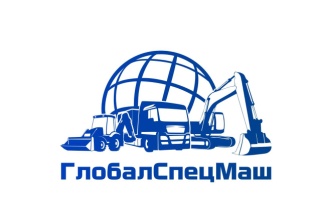 На сегодняшний день компания «Глобалспецмаш»  располагает собственной спецтехникой :Экскаватор погрузчик JCB 3CX ECO  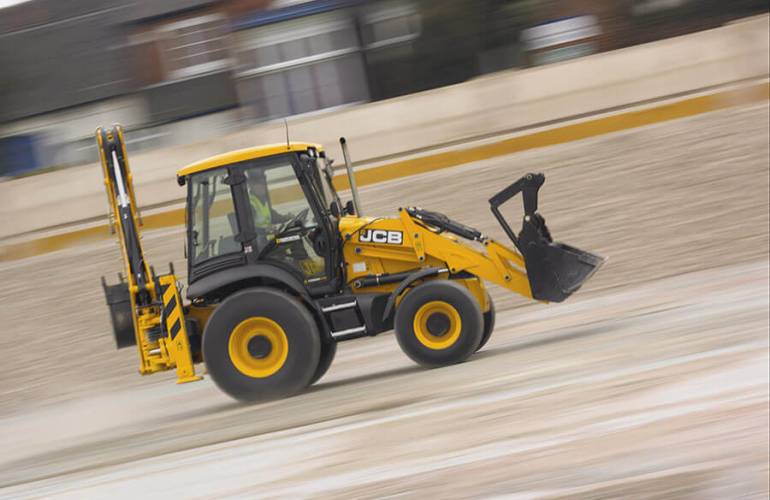 Стоимость аренды       1700 руб./часТехнические характеристики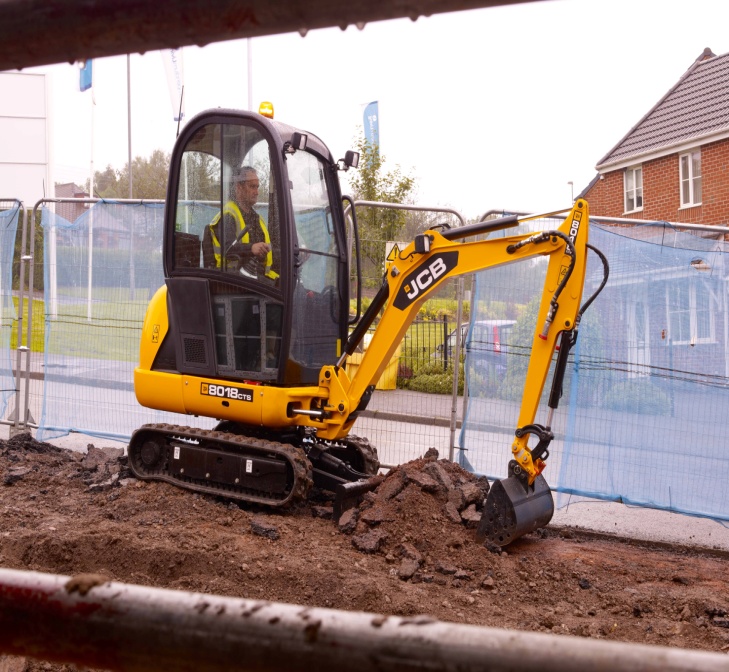                                                             Мини экскаватор JCB 8018                                                                             Стоимость аренды       1500 руб./час                                                                          Объем ковша – 0,047 куб.м.                                                                           Глубина копания при стандартном / удлиненном оборудовании: 214,2 / 280,5 см.                                                                          Высота выгрузки: 256,8 / 276,5 см.                                                                          Размеры отвала (ШхВ): 100 х 22,5 см.                                                                          Заглубление / подъем отвала: 29,2 / 17,8 см.
                                                  Мини экскаватор JCB 8030 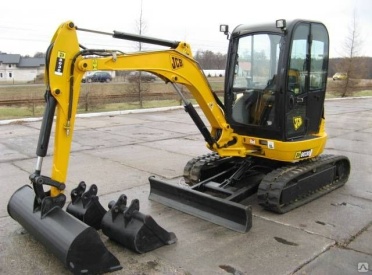                                                                                                                   Стоимость аренды       1500 руб./час                                                                  Мини-экскаватор имеет  высокие рабочие параметры:                                                                   Радиус копания – 4901 мм,                                                                  Высота разгрузки – 3205 мм,                                                                 Глубина копания 3119 мм.
                                 Характеристики бульдозера                                                                 Ширина х Высота отвала, мм    1650x335                                                                 Максимальное заглубление/подъем отвала, мм  622/414Тягач  МАN  TGX 18440  2018 г.в.Трал  HARTUNG 943000   2019 г.в.  Грузоподъемность 40 тн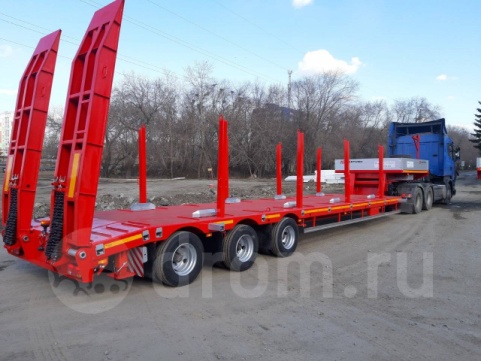 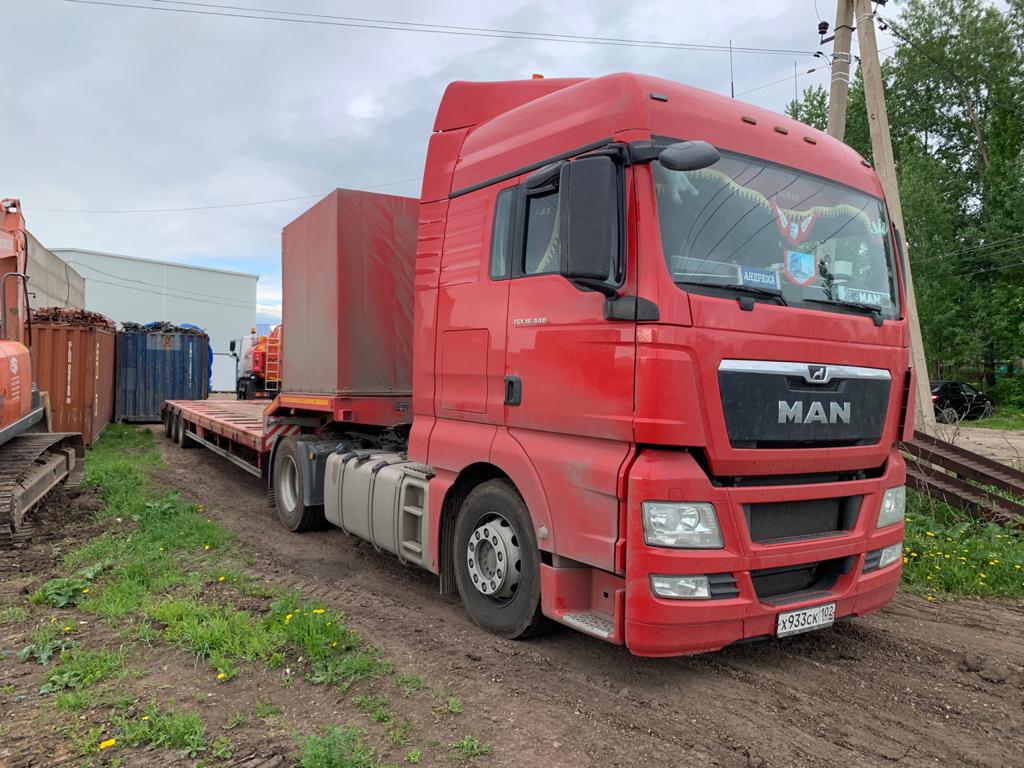 4. Топливозаправщик  Урал  10 куб.м  2017 г.в.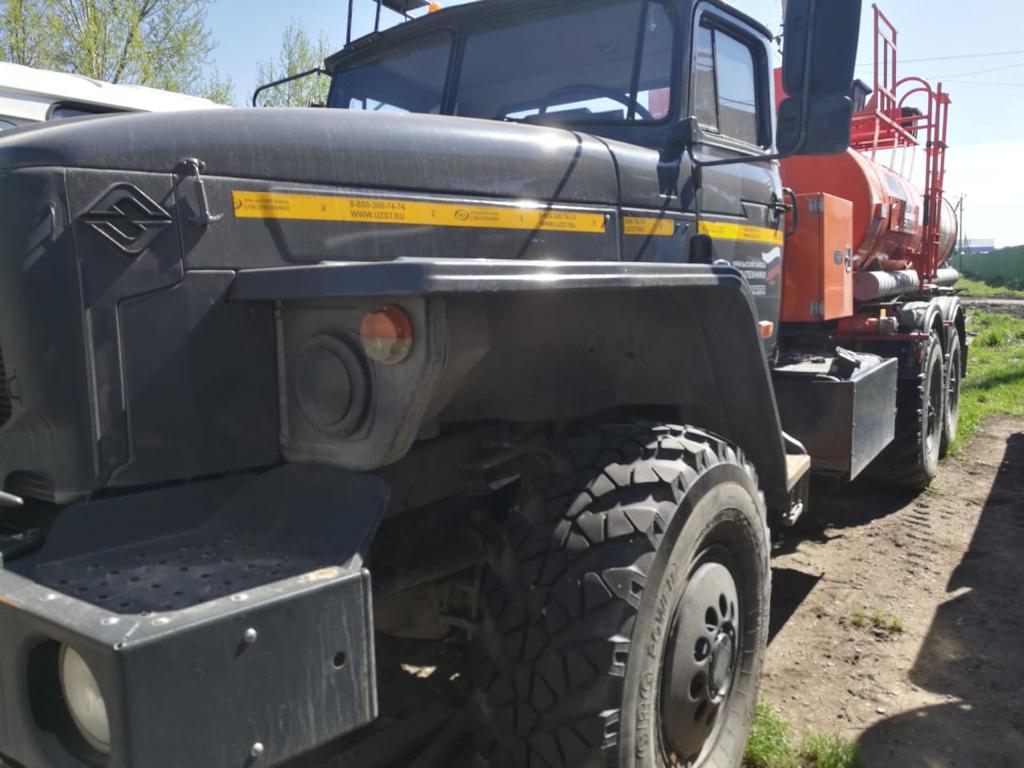 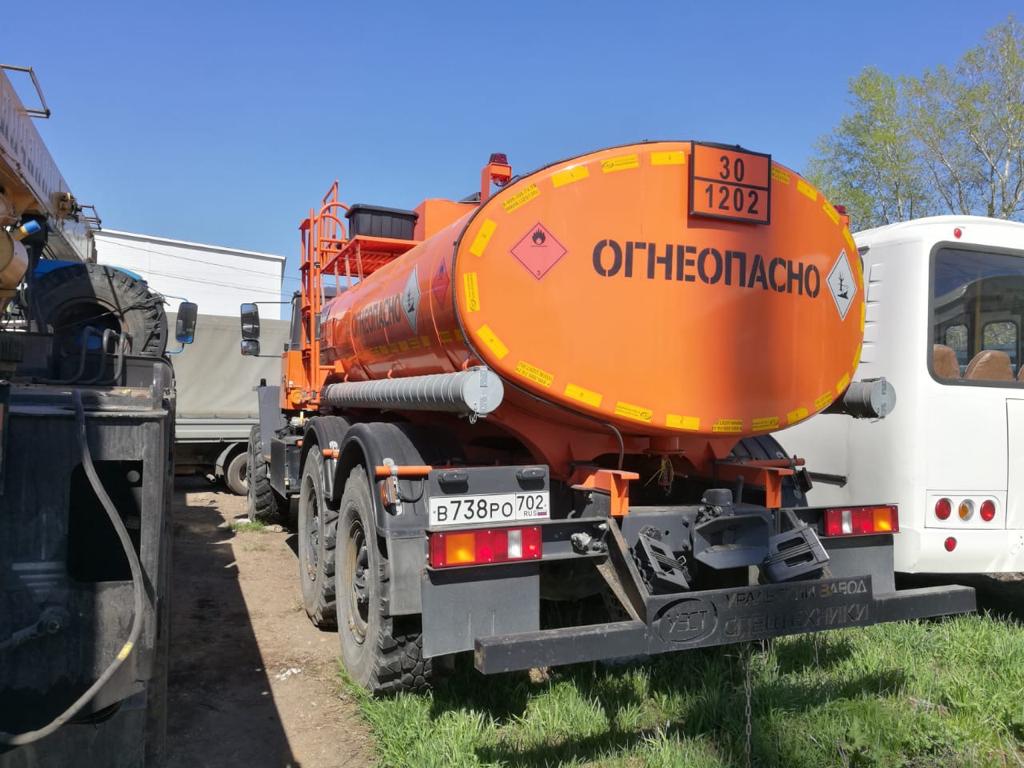 5. Кран Урал 661951   Грузоподъемность 25тн       Вылет стрелы 32 м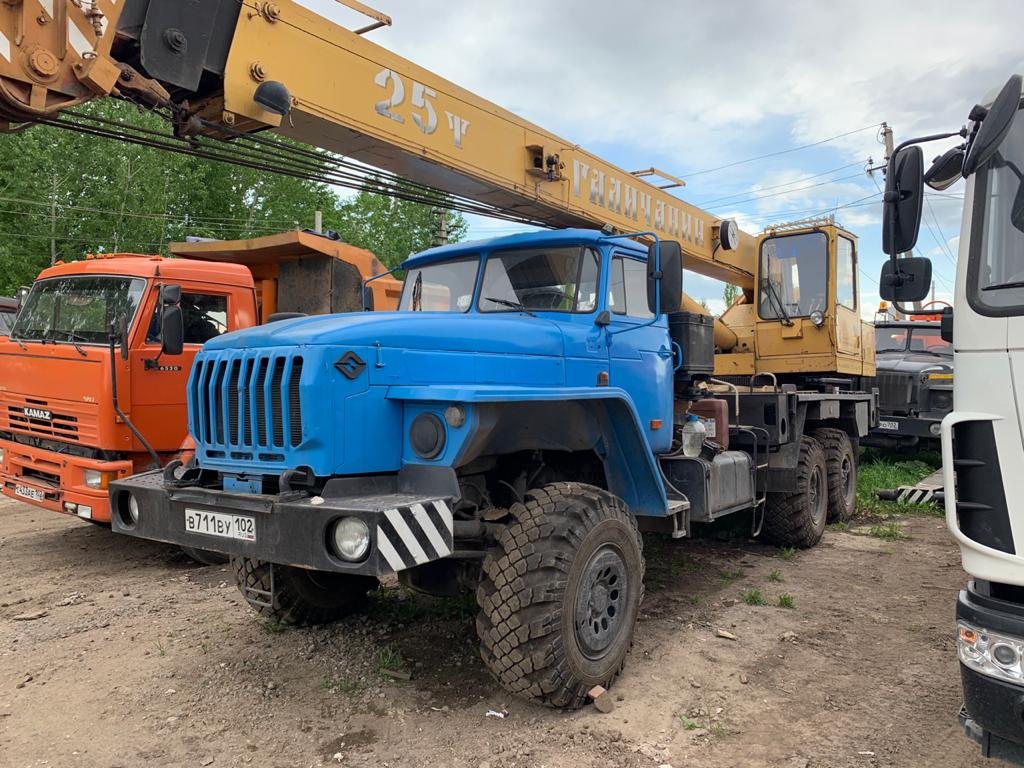 6.   Экскаватор Hitachi ZX200LC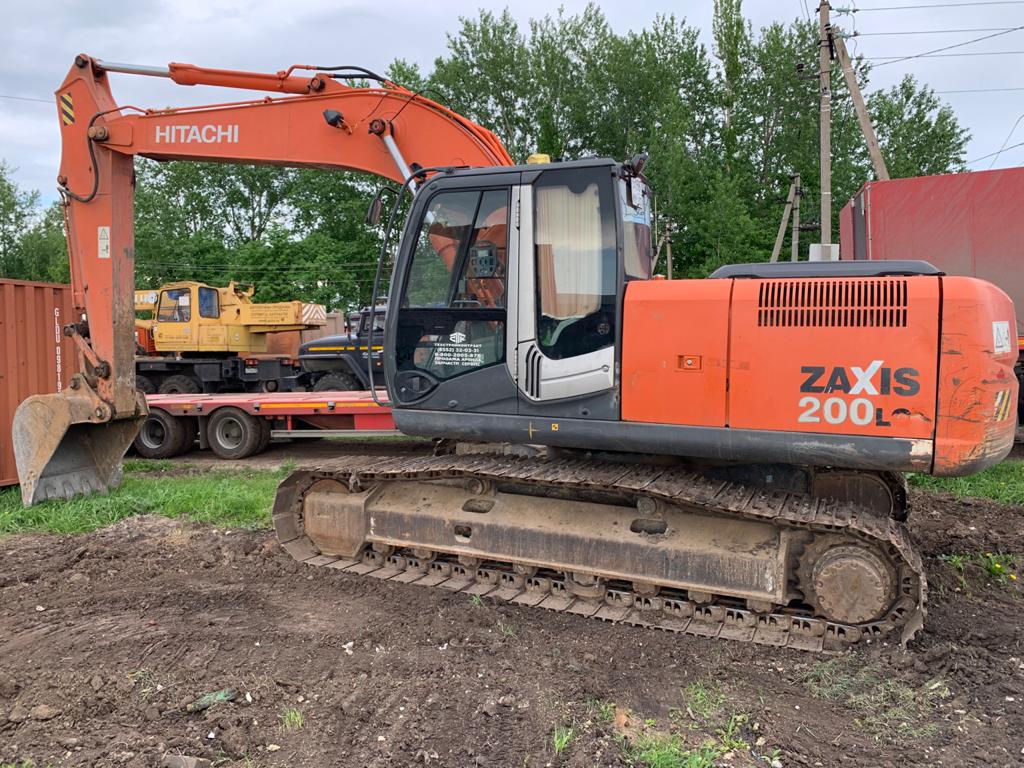 Глубина копания5460 ммМасса8136 кгОбъём ковша1 м³Мощность двигателя68.60 кВт